Прайс лист на услуги аренды оборудования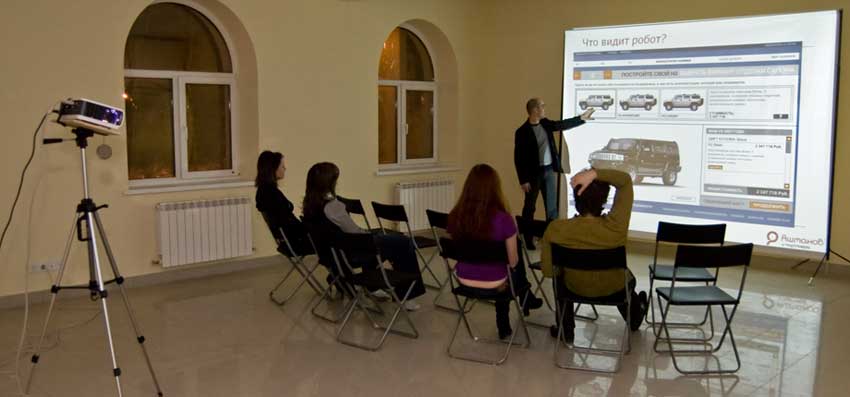 Почему привлечь внимание целевой аудитории к своему продукту удается не всегда и не всем? А дело в том, что большинство презентаций, конференций и других мероприятий проводят по старинке - с использованием обычных бумажных стендов. Так почему бы не обратиться за помощью к современным технологиям и не изменить отношение к Вашей компании кардинальным образом?Сегодня существует масса возможностей, благодаря которым Вы можете заполучить новых клиентов. Что для этого нужно? Совсем немного!Аренда интерактивного, проекционного, звукового и компьютерного оборудования – вот верное решение в погоне за своим потребителем!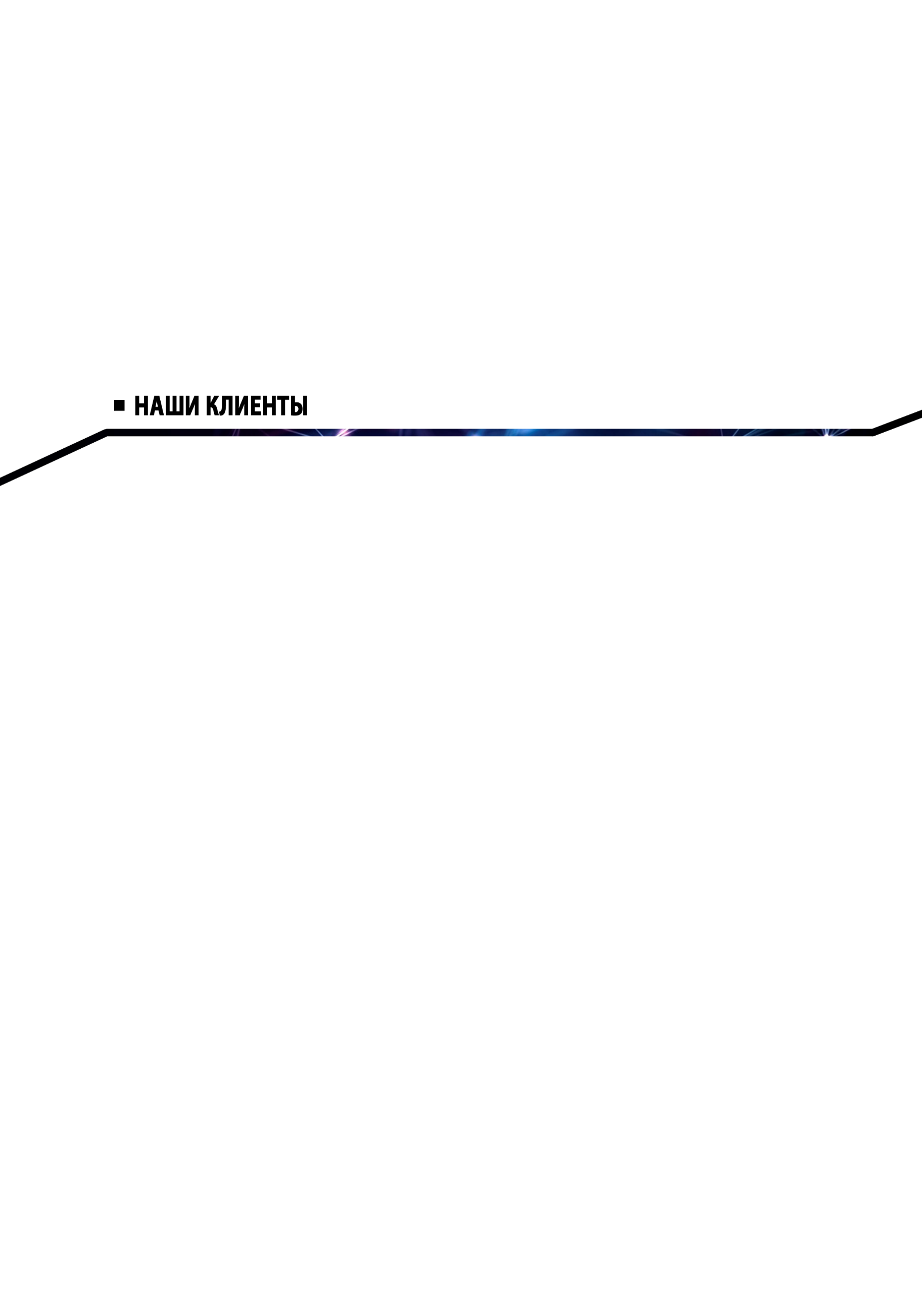 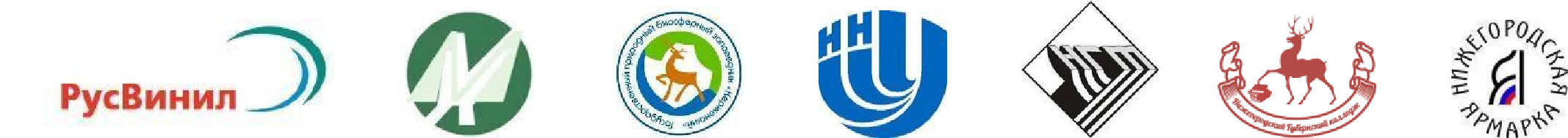 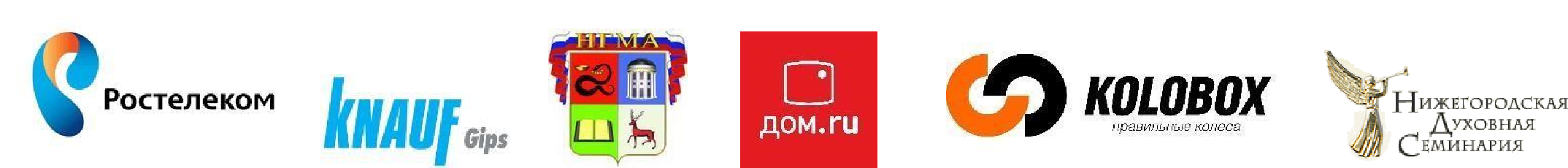 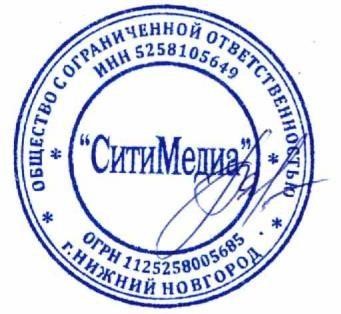 Генеральный директор                                                                                Лепехин А.В.ИНН 5258105649 КПП 525701001 ОГРН 1125258005685 ОКПО 25562839603116, г. Нижний Новгород, Московское шоссе, д.17, корп.1, пом. П4Расчетный счет - 40702810542000001399 в ВОЛГО-ВЯТСКИЙ БАНК СБЕРБАНКА РОССИИ ОАОБИК 042202603, к/счет 30101810900000000603Телефон 8 (831) 422-40-20Проекционное и презентационное оборудованиеПроекционное и презентационное оборудованиеПроекционное и презентационное оборудованиеНаименованиеЦена (руб/сутки)ОборудованиеЭкран мобильный на штативе (180 – 200 см)1000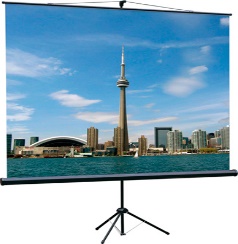 Мультимедиа - проектор Optoma X341 (3300 lm, XGA 1024*768, VGA + HDMI in)1000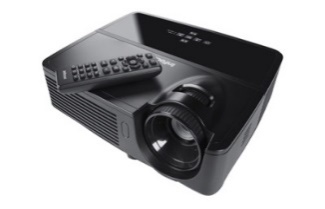 Портативный проектор CASIO XJ-S41 (2500 lm, XGA 1024*768, VGA in)1000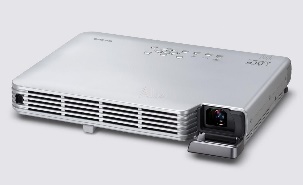 Беспроводной презентер350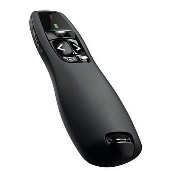 Проекционный столик Lumien Galant LTG-102500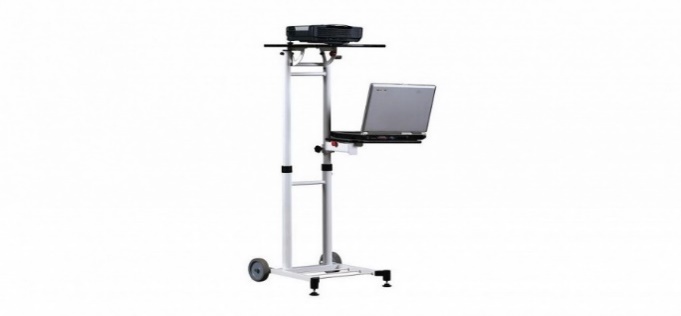 Кабель HDMI 15 метров100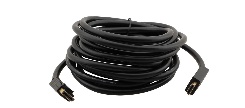 Интерактивное оборудование и дисплеиИнтерактивное оборудование и дисплеиИнтерактивное оборудование и дисплеиНаименованиеЦена (руб/сутки)ОборудованиеПрофессиональная LED панель 43" Philips BDL4330QL/00 Full HDна мобильной стойке4000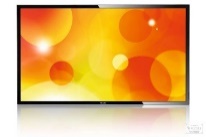 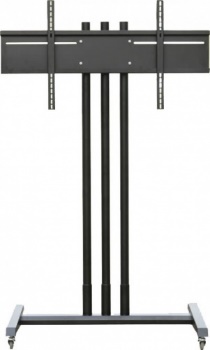 Профессиональная LED панель 55" Samsung DC55E Full HDна мобильной стойке6000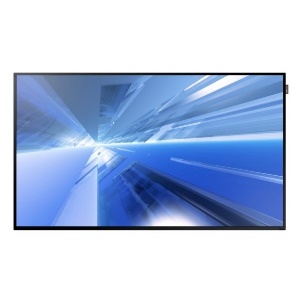 Интерактивная панель SMART MX275-V2 75 дюймов c разрешением 4К со встроенным ПК Multi-Touch, Intel Core i7-7700 3,6 Ггц/ DDR4 8Gb/ 128Gb SSD/ Win 10/ Office на мобильной стойке15000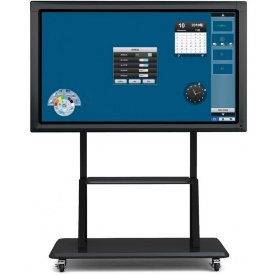 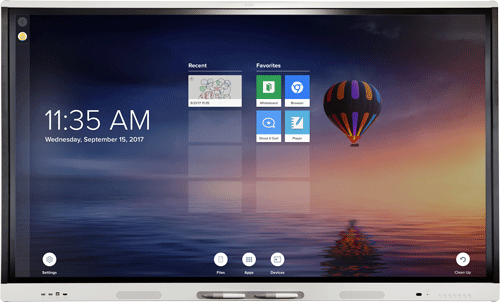 Интерактивная песочница iSandBOX Small20000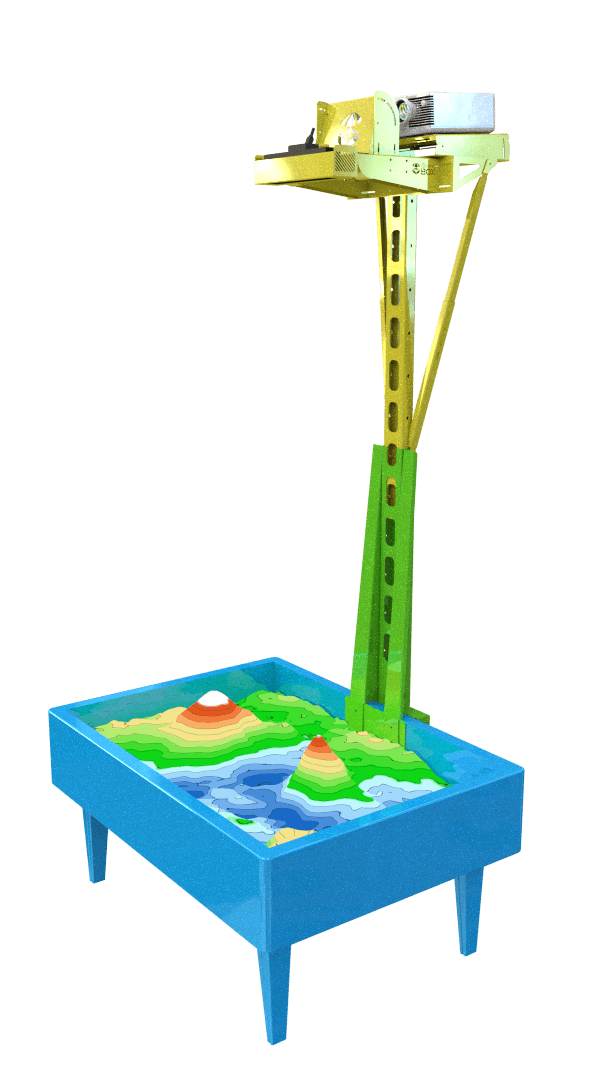 Звуковое оборудованиеЗвуковое оборудованиеЗвуковое оборудованиеНаименованиеЦена (руб/сутки)ОборудованиеПортативная система звукоусиления Behringer EPS500MP3 с MP3 плеером в комплекте со стойками для а/с2000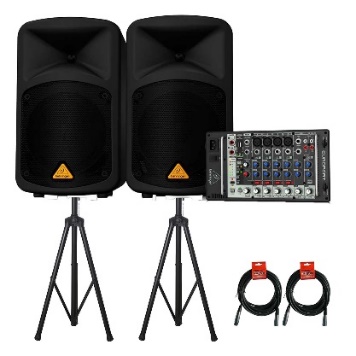 Микрофон с динамиком  Micker Pro для ведения презентаций1000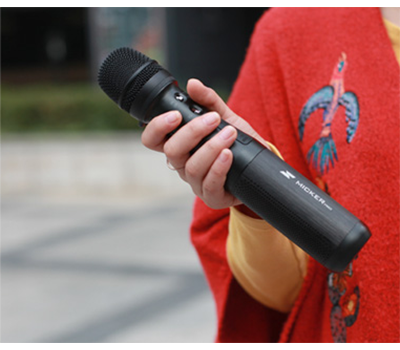 Вокальная радиосистема с 2-мя микрофонами AKG WMS40 Mini2 Vocal Set Dual 1500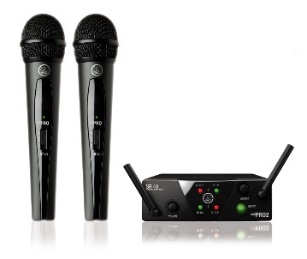 Вокальная радиосистема Arthur Forty PSC AF-200B с головной гарнитурой700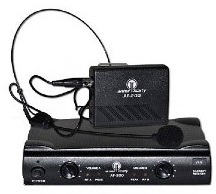 Микрофонная стойка напольная «журавль»200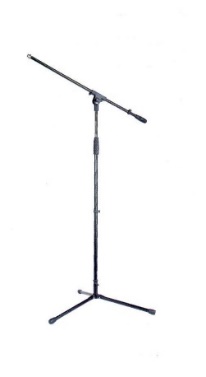 Компьютерное оборудование и оргтехникаКомпьютерное оборудование и оргтехникаКомпьютерное оборудование и оргтехникаНаименованиеЦена (руб/сутки)ОборудованиеНоутбук (Intel Celeron/Pentium, 2/4 Gb/ Windows/ Office/ Мышь)1000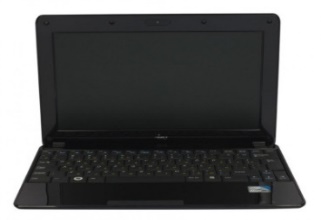 Принтер струйный, цветной Epson L120 с чернилами1000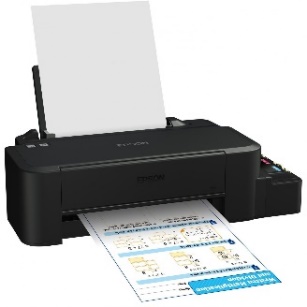 Документ-камера SMART Document Camera 450 (5 Мп, Full HD)2500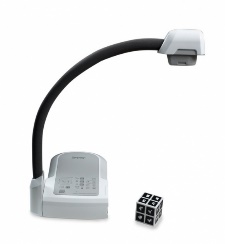 Услуги по доставке и настройке оборудованияУслуги по доставке и настройке оборудованияДоставка мелкогабаритного оборудования до заказчика (город) в одну сторону350Доставка крупногабаритного оборудования до заказчика (город) в одну сторону1500Доставка оборудования до заказчика (область)индивидуальноПогрузочно-разгрузочные работыиндивидуальноУслуги по установке и настройке оборудования за комплект 1500Присутствие инженера во время проведения мероприятия2500